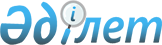 2001 жылғы облыстық бюджетті нақтылау туралы
					
			Күшін жойған
			
			
		
					Солтүстік Қазақстан облыстық мәслихатының шешімі 2001 жылғы 19 наурыздағы N 9/1 Солтүстік Қазақстан облысының Әділет басқармасында 2001 жылғы 25 сәуірде N 305 тіркелді. Күші жойылды - Солтүстік Қазақстан облысы мәслихатының 2010 жылғы 23 шілдеде N 27/10 Шешімімен

      Ескерту. Күші жойылды - Солтүстік Қазақстан облысы мәслихатының 2010.07.23 шілдеде N 27/10 Шешімімен

      Жекелеген бюджеттiк бағдарламаларды қаржыландыруға көзделген қаржының жеткiлiксiздiгiне байланысты облыстық мәслихат ШЕШIМ ЕТТI: 

      1. Облыстық бюджеттiң әлеуметтiк салық бойынша кiрiстерi 316 876 мың теңгеге көбейтiлсiн, ол мына шараларға бағытталсын: 

      құрылып жатқан Қазақстанды дамыту банкiнiң жарғылық капиталына қатысу үшiн 30 000 мың теңге; 

      еңбек, жұмыспен қамту және халықты әлеуметтiк қорғау басқармасының аудандардағы, Петропавл қаласындағы органдарына компьютерлер сатып алу және барлық деңгейдегi мәслихаттарды ұстау үшiн сәйкес түрде 5880 мың теңге, 2110 мың теңге 1 қосымшаға сәйкес; 

      Петропавл қаласын көркейту жөнiндегi жұмыстарды жүргiзуге 100 000 мың теңге; 

      отбасы үлгiсiндегi Балалар деревнясын, белгiлi тұрақ орны жоқ адамдар үшiн әлеуметтiк адаптация орталығын қаржыландыруға және Петропавл қаласында жасөспiрiмдер үйлерiн реконструкциялауға сәйкес түрде 6 600 мың теңге, 3400 мың теңге, 5000 мың теңге; 

      облыстық бюджетiнiң бағдарламалары бойынша шығыстарға 163886 мың теңге 2 қосымшаға сәйкес. 

      2. Шал ақын ауданына алкоголь өнiмдерiне акциздер бойынша жоспар 25 284 мың теңгеге азайтылсын, ауданға трансферттер және өзiндiк-облыстық бюджеттiң акциз салығы бойынша жоспарлы кiрiстерi осы сомаға көбейтiлсiн; 

      3. "Жергiлiктi органдар аппараты" 03 қосымша бағдарламасы 02 бағдарламасындағы 251 мекемеден 700 мың теңге сомасындағы қаржы "Әскери қызметшiлерге, құқық қорғау қызметкерлерiне, олардың отбасылары мүшелерiне стационарлық медициналық қызмет көрсету" 31 бағдарламасының 251 мекемесiне аударылсын; 

      4. 2001 жылғы бiрыңғай бюджеттiк классификацияға енгiзiлген өзгерiстерге сәйкес кредиттер ауыстырылсын: 

      "Мемлекеттiк мекемелер кадрлары бiлiктiлiгiн арттыру және қайта даярлау" 06 қосымша бағдарламасының 11 бағдарламасындағы 263 мекемеден 1055 мың теңге 5 қосымша бағдарламасының 11 бағдарламасындағы 105 мекемеге аударылсын; 

      "Құқық қорғау органдары қызметкерлерiнiң еңбегiне ақы төлеудiң жаңа жүйесiн енгiзу" 40 бағдарламасындағы 105 мекемеден 91922 мың теңге "Жергiлiктi бюджеттен қаржыландырылатын iшкi iстер атқарушы органы" 251 мекемеге бағдарламалар бойынша 62784 мың теңге сомасында және "Жергiлiктi деңгейде төтенше жағдайларды жою" 32 бағдарламасындағы 105 мекемеге 29138 мың теңге сомасында аударылсын; 

      "Нотариалдық кеңселер" 66 бағдарламасындағы 105 мекемеден 8463 мың теңге "Жергiлiктi маңыздағы автомобиль жолдарының жұмыс iстеуiн қамтамасызету" 50 бағдарламасы бойынша "Жергiлiктi бюджеттен қаржыландырылатын тұрғын үй-коммуналдық, жол шаруашылығы және транспорт атқарушы органы" 274 мекемесiне 3 қосымшаға сәйкес аударылсын.     5. Облыстық бюджеттiң жыл басында қалыптасқан бюджеттiк қаржының бос қалдықтары есебiнен бөлiнсiн:     а) ауыл шаруашылығы департаментiне облыстың ақпараттық-маркетингтiкжүйесiн техникалық жарақтандыру үшiн 3700 мың теңге.      Облыстық мәслихаттың                           Облыстық  кезектен тыс IХ сессиясының                        мәслихат           төрайымы                                  хатшысы

                                                        1 қосымша                                                  облыстық мәслихаттың                                               2001ж. 19 наурыздағы N 9/1                                                         шешiмiне 



 

           2001 жылы еңбек, жұмыспен қамту және халықты әлеуметтiк          қорғау басқармасы органдарына компьютерлер сатып алуға            және облыс мәслихаттарын ұстауға қажеттi шығыстар                                                          мың теңге------------------------------------------------------------------------№ N                                Мәслихаттарды        Компьютерлертәртiбi       Аудан, қала              ұстау             сатып алу------------------------------------------------------------------------  1       Айыртау                       119                 420  2       Ақжар                         119                 420  3       Аққайың                       119                 420  4       Есiл                          119                 420  5       Жамбыл                        119                 420  6       Қызылжар                      119                 420  7       М.Жұмабаев                    119                 420  8       Мамлют                        119                 420  9       Тайынша                       119                 42010       Тимирязев                     119                 42011       Уәлиханов                     119                 42012       Целинный                      119                 42013       Шал ақын                      119                 42014       Петропавл қаласы              119                 42015       Облыстық                      444                           Облыс бойынша барлығы        2110                5880------------------------------------------------------------------------

                                                          2 қосымша                                                    облыстық мәслихаттың                                                   2001 ж. 19 наурыздағы №                                                       N 9/1 шешiмiне               Мемлекеттiк мекемелер мен кәсiпорындарға                      қаржыларды көбейту туралы                                                              мың теңге------------------------------------------------------------------------Функционалдық топ            Администратор                  Бағдарлама------------------------------------------------------------------------                              Бағдарламалар аты                Шығыстар------------------------------------------------------------------------  1     2      3                      4                            5------------------------------------------------------------------------  1                Жалпы сипаттағы мемлекеттiк қызметтер              105         Әкiмдер аппараты               2   Жергiлiктi деңгейде әкiмшiлiк шығыстар         3000  2                Қорғаныс                  105         Әкiмдер аппараты              63   Әскери қызметке тiркеу және шақыру                    жөнiндегi шаралар                              2000  5                Денсаулық сақтау       254         Жергiлiктi бюджеттен қаржыландырылатын                   денсаулық сақтау атқарушы органы              36   Жергiлiктi деңгейде халыққа стационарлық                    медициналық көмек көрсету                     11260              44   Дәрi-дәрмектiк заттарды, медициналық                    құрал-жабдықты және санитарлық транспортты                    орталықтандырып сатып алу                     15000              47   Онкологиялық сырқатпен ауруларға                    мамандандырылған медициналық көмек көрсету     1000  8                Мәдениет, спорт және ақпараттық кеңiстiк       263         Жергiлiктi бюджеттен қаржыландырылатын                    мәдениет атқарушы органы              43   Жергiлiктi деңгейде ойын-сауық шараларын                   өткiзу                                        1000012                Транспорт және байланыс                              274         Жергiлiктi бюджеттен қаржыландырылатын                    тұрғын-үй коммуналдық, жол шаруашылығы және                    транспорт атқарушы органы              50   Жергiлiктi маңызды автомобиль жолдарының                    жұмыс iстеуiн қамтамсыз ету                  121626------------------------------------------------------------------------                   БАРЛЫҒЫ                                      163886------------------------------------------------------------------------

                                                          3 қосымша                                                    Облыстық мәслихаттың                                                    2001 ж. 19 наурыздағы №                                                      N 9/1 шешiмiне               Мемлекеттiк мекемелер мен кәсiпорындарға                      қаржыларды ауыстыру туралы                                                            мың теңге------------------------------------------------------------------------Функционалдық топ           Администратор                 Бағдарлама------------------------------------------------------------------------                                 Бағдарламалар аты           Шығыстар------------------------------------------------------------------------1    2     3                            4                       5------------------------------------------------------------------------                                  I. Азайтылсын------------------------------------------------------------------------3               Құқық қорғау қызметi     105         Әкiмдер аппараты           66    Нотариалдық кеңселер                           84634               Бiлiм                   263         Жергiлiктi бюджеттен қаржыландырылатын                  бiлiм, мәдениет, спорт және туризм                  атқарушы органы                                           11    Жергiлiктi деңгейде кадрлардың                  бiлiктiлiгiн арттыру және қайта даярлау        105513              Басқалары     105         Әкiмдер аппараты           40    Құқық қорғау қызметкерлерiнiң еңбегiне                 ақы төлеудiң жаңа жүйесiн енгiзу              91922-----------------------------------------------------------------------                                       Барлығы                 101440-----------------------------------------------------------------------                                 II. Көбейтiлсiн-----------------------------------------------------------------------2               Қорғаныс     105         Әкiмдер аппараты           32    Жергiлiктi деңгейде төтенше жағдайларды жою   291383               Құқық қорғау қызметi     251         Жергiлiктi бюджеттен қаржыландырылатын iшкi                 iстер атқарушы органы            2    Жергiлiктi деңгейде әкiмшiлiк шығыстары       58422           31    Кәмелетке толмағандарды уақытша адалау,                  адаптация және реабелитация орталығы           1471           32    Белгiлi тұратын орны және құжаттары жоқ                 адамдар үшiн қабылдау-тарату орындары           967           34    Қылмыстық-атқарушы инспекция                    8894               Бiлiм                      105         Әкiмдер аппараты           11    Жергiлiктi деңгейде мемлекеттiк қызметшiлер                 бiлiктiлiгiн көтеру                            1055     251         Жергiлiктi бюджеттен қаржыландырылатын iшкi                  iстер атқарушы органы                                     11    Жергiлiктi деңгейде кадрлар бiлiктiлiгiн                  арттыру және қайта даярлау                     103512              Транспорт және байланыс     274         Жергiлiктi бюджеттен қаржыландырылатын                  тұрғын үй-коммуналдық, жол шаруашылығы және                 транспорт атқарушы органы           50    Жергiлiктi маңызды автомобиль жолдарының                 жұмыс iстеуiн қамтамасыз ету                   8463-----------------------------------------------------------------------                                          Барлығы                 101440-----------------------------------------------------------------------     (Маман: Д.Қ.Ысқақова)
					© 2012. Қазақстан Республикасы Әділет министрлігінің «Қазақстан Республикасының Заңнама және құқықтық ақпарат институты» ШЖҚ РМК
				